Logo našej Školy bez nenávistiS deťmi sme sa zapojili do výtvarnej súťaže - Vytvor originálne logo našej Školy bez nenávisti - v rámci ktorej sme navrhli logo, ktoré bude jedinečné pre našu školu a budeme sa ním prezentovať v aktivitách Školy bez nenávisti.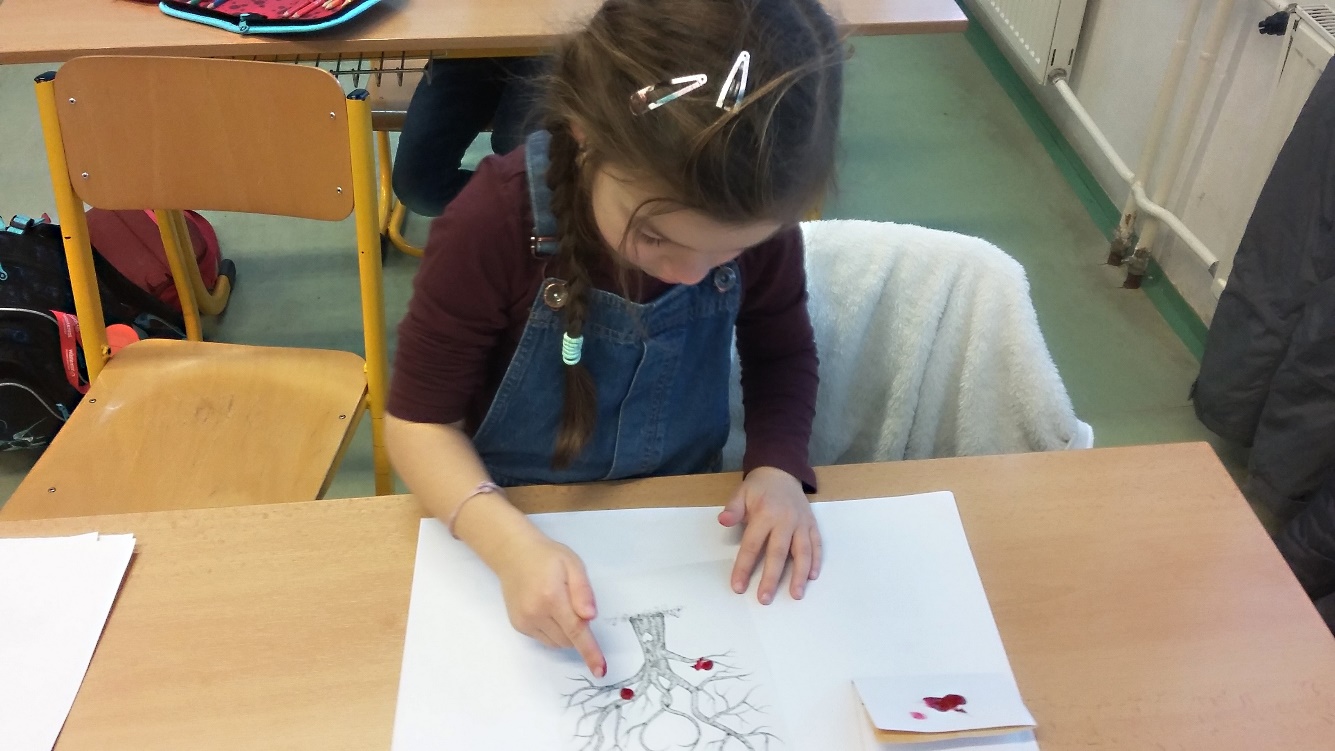 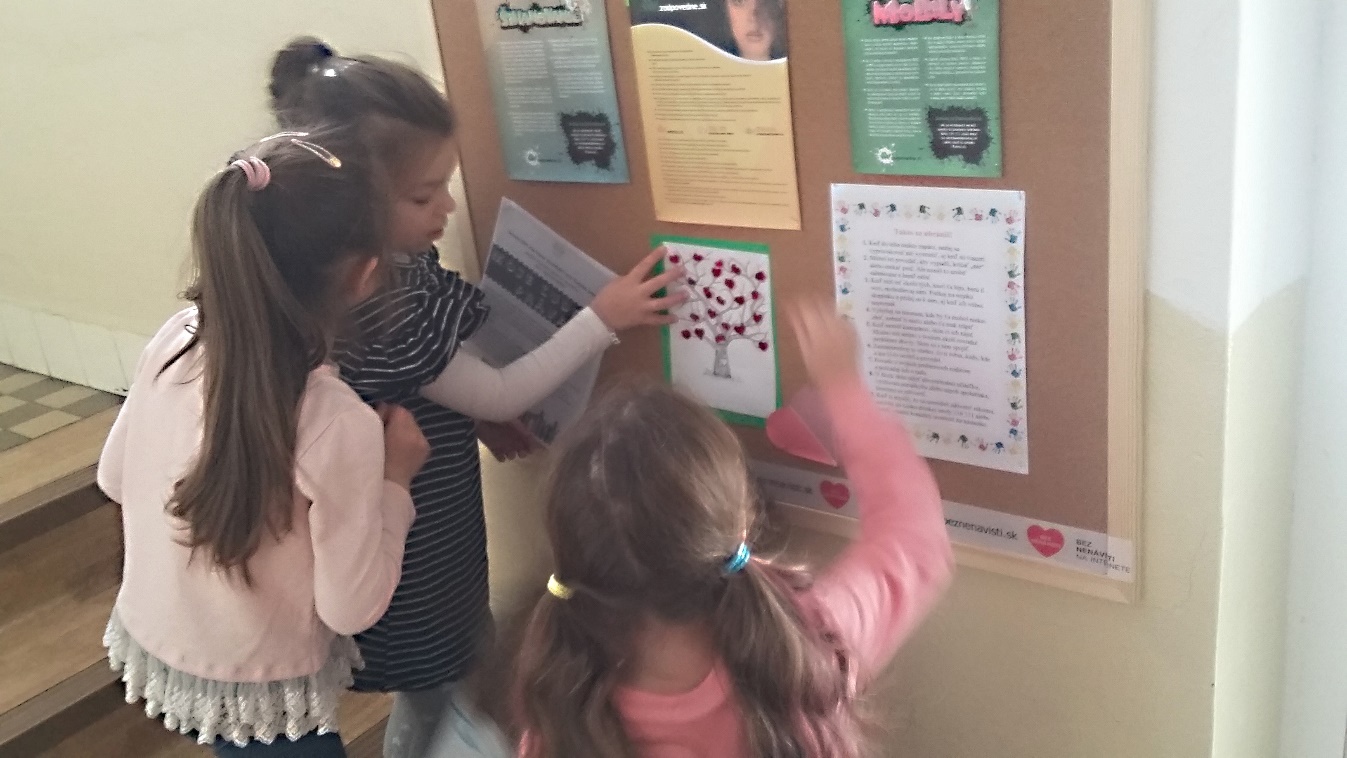 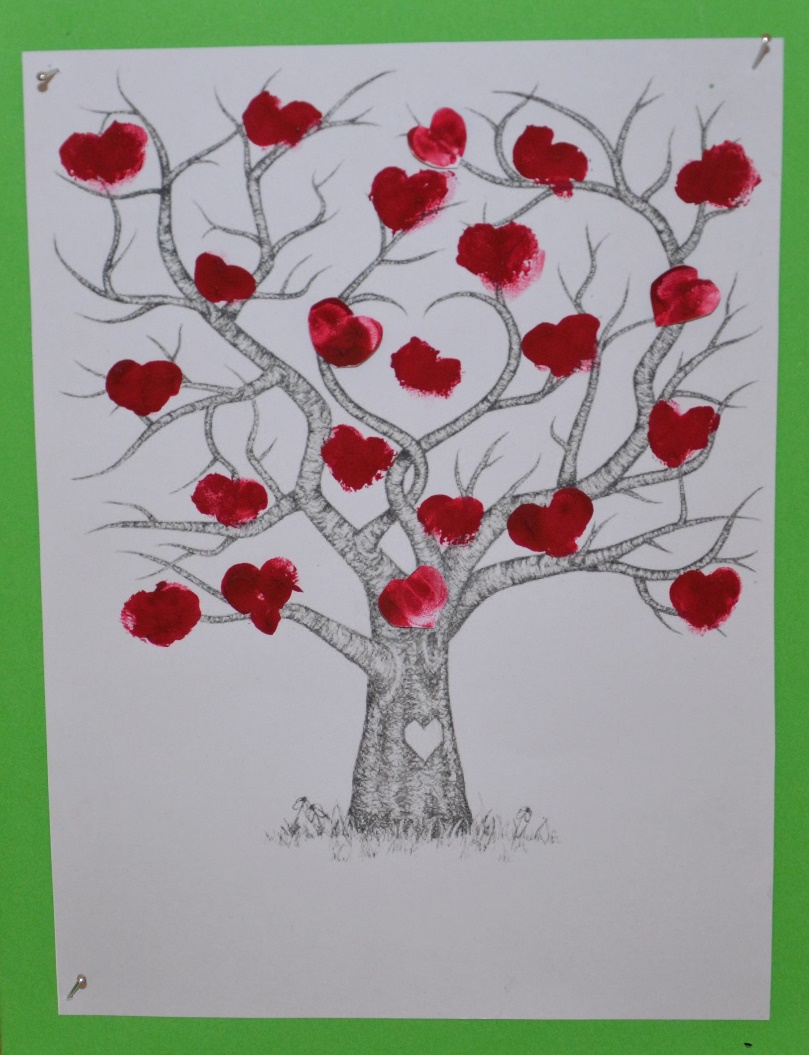 